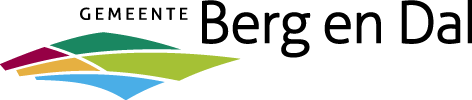 Reactieformulier Nassaulaan/Pr. Margrietlaan/Pr. Christinalaan Berg en Dal
Start uitvoering juni/juli 2021Op dit formulier kunt u uw reactie geven op het ontwerp voor de herinrichting van de Nassaulaan/Pr. Margrietlaan/Pr. Christinalaan in Berg en Dal.Dhr./mevrouw …………………………………………………………………………………..Adres…………………………………………………………………………………………….E-mail adres…………………………………………………………………………………….
Ik heb de volgende problemen in de straat……………………………………………………………………………………………………………………………………………………………………………………………………………………………………………………………………………………………………………………………………………………………………………………………………………………………………………………………………………………………………………………………………………………………………………………………………………………………………………………………………………………………………………………………………………………………………………………………Ik heb de volgende wensen in de straat……………………………………………………………………………………………………………………………………………………………………………………………………………………………………………………………………………………………………………………………………………………………………………………………………………………………………………………………………………………………………………………………………………………………………………………………………………………………………………………………………………………………………………………………………………………………………………………………Ik heb de volgende opmerkingen op het ontwerp…………………………………………………………………………………………………………………………………………………………………………………………………………………………………………………….…………………………………………………………………………...…………………………………………………………………………………………………………………  ………………………………………………………………………………………………………………………………………………………………………………………………………………………………………………………………………………………………………………………………………Berg en Dal, 22 maart 2021